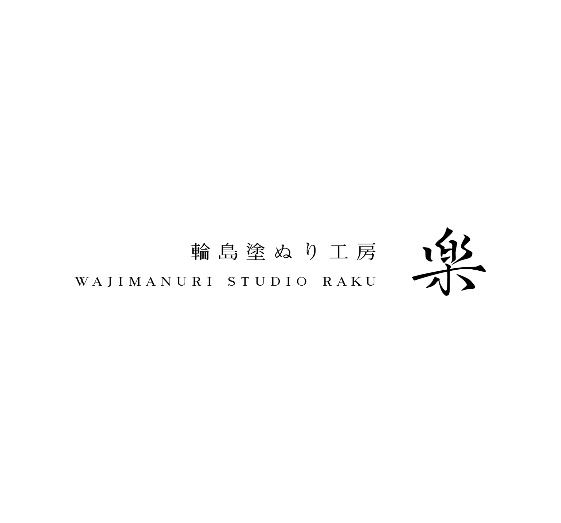 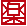 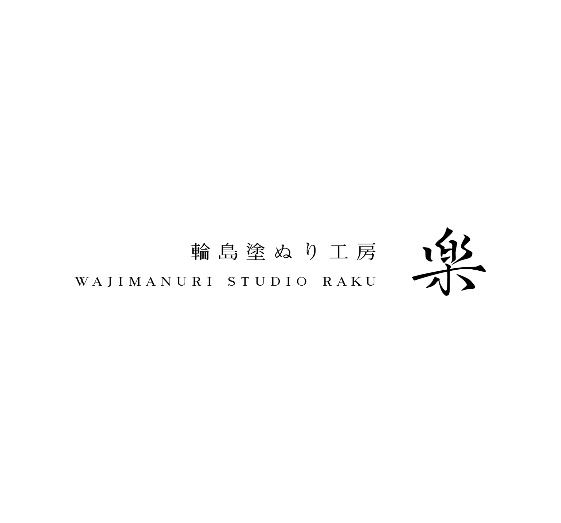 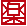 修理報告書　　　　　　　　　　　　　　　　　　　　　　　　　　　　　　　　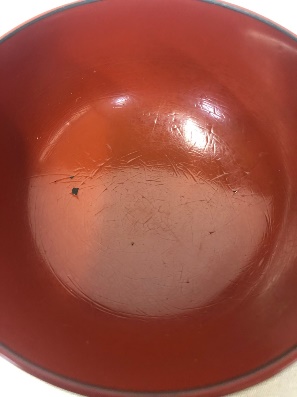 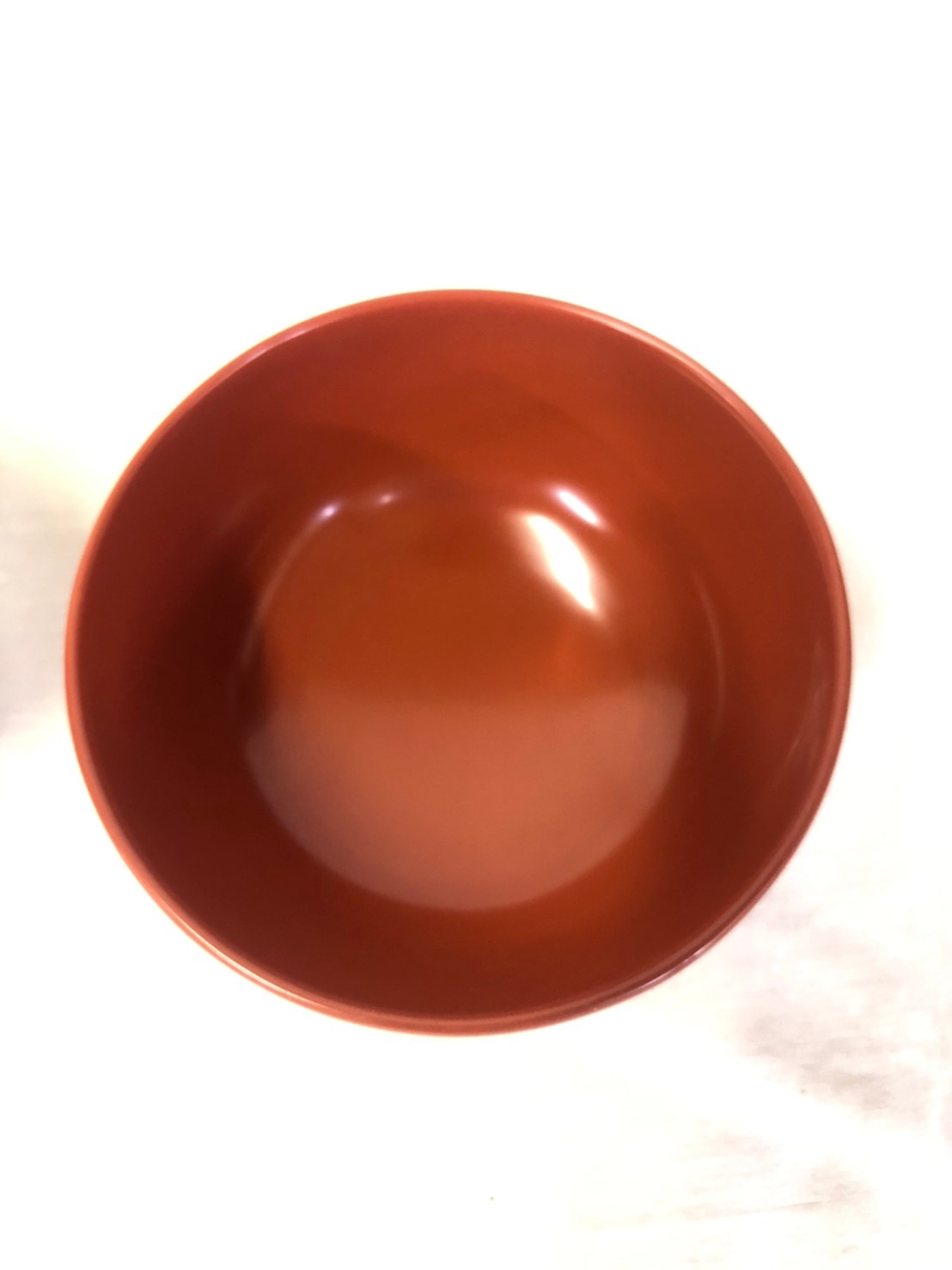 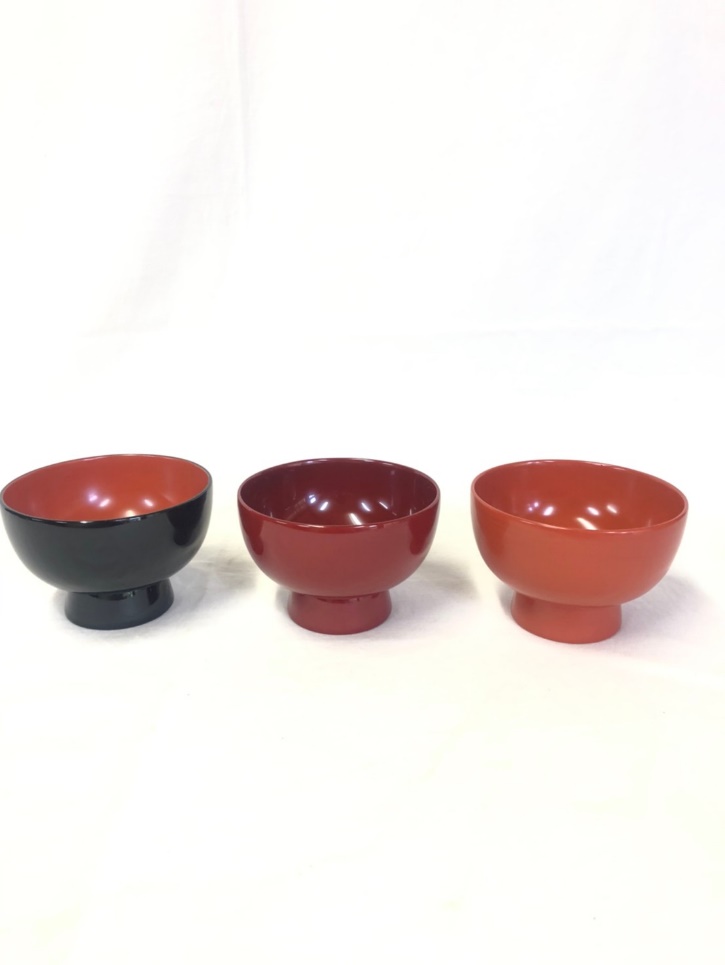 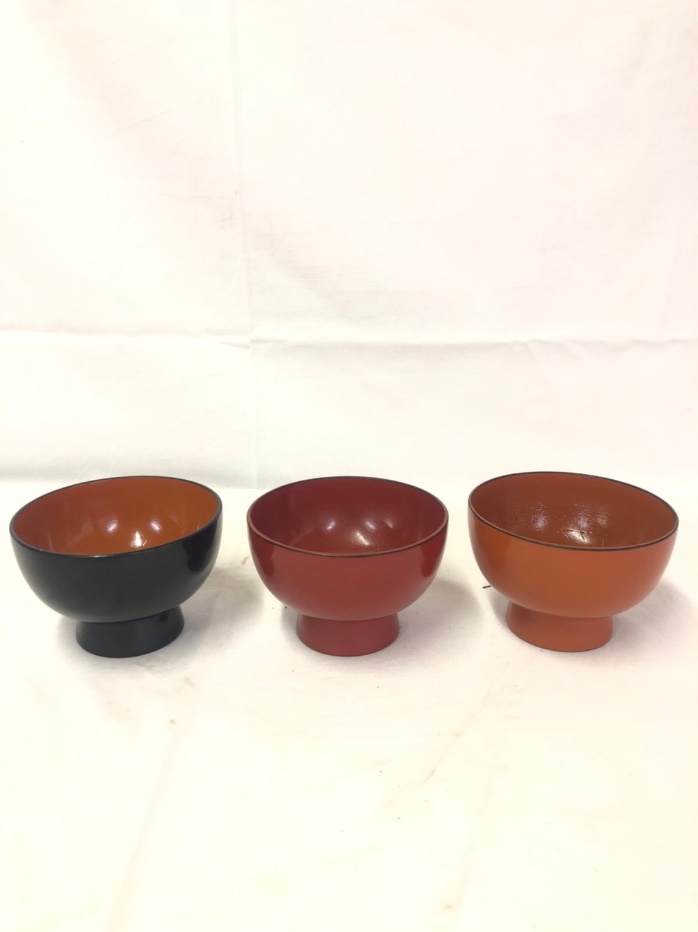 	BEFORE　　　　　　　　　　　　　　　　　　　　　　AFTER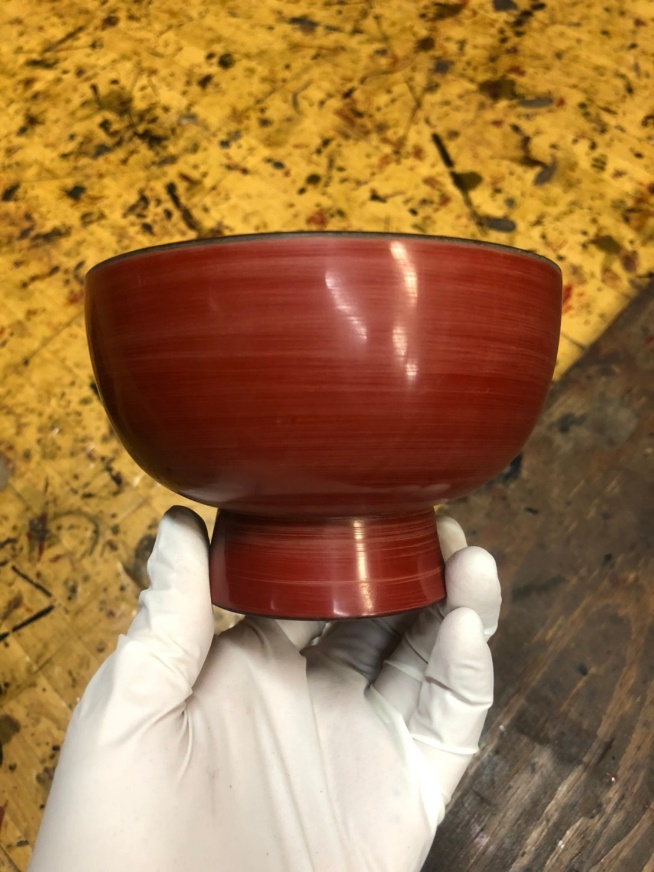 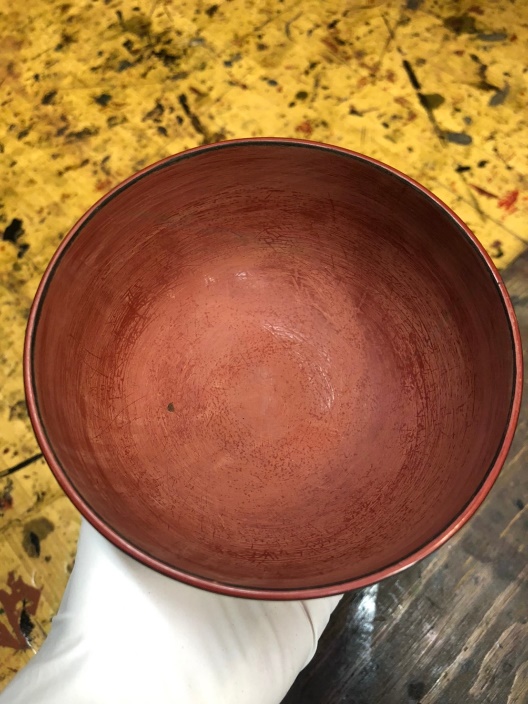 